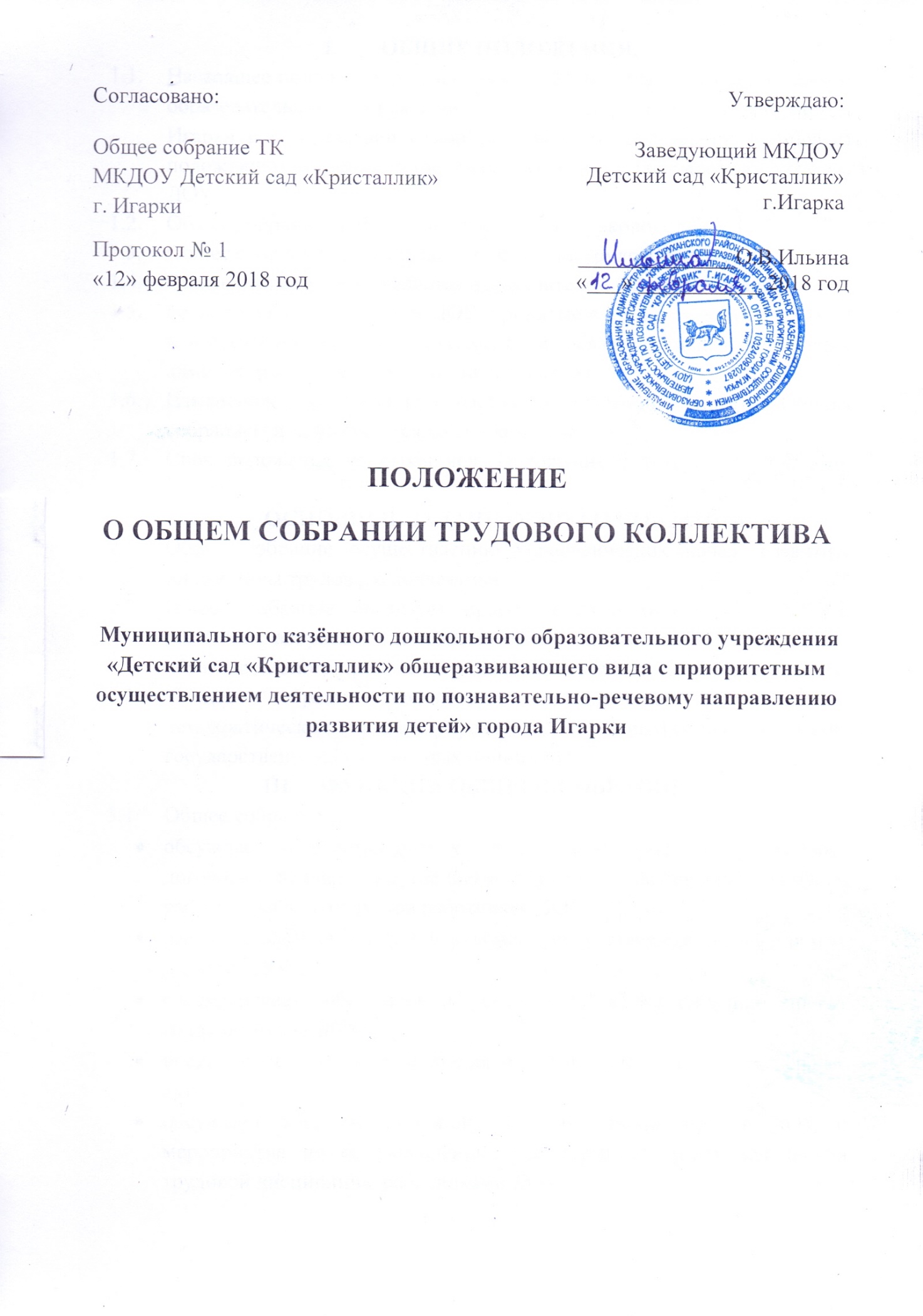 ОБЩИЕ ПОЛОЖЕНИЯ.Настоящее положение разработано для Муниципального дошкольного образовательного учреждения детский сад «Кристаллик» города Игарки в соответствии с законом РФ «Об образовании», Типовым положением о дошкольном образовательном учреждении, Уставом ДОУ.Общее собрание ДОУ осуществляет общее руководство ДОУ.Общее собрание представляет полномочия трудового коллектива.Общее собрание возглавляется председателем Общего собрания.Решения Общего собрания ДОУ, принятые в пределах его полномочий и в соответствии с законодательством, обязательны для исполнения администрацией, всеми членами коллектива.Изменения и дополнения в настоящее положение вносятся Общим собранием и принимаются на его заседании.Срок положения не ограничен. Положение действует до принятия нового.ОСНОВНЫЕ ЗАДАЧИ ОБЩЕГО СОБРАНИЯ.Общее собрание осуществлению управленческих начал, развитию инициативы трудового коллектива.Общее собрание реализует право на самостоятельность ДОУ в решении вопросов, способствующих оптимальной организации образовательного процесса и финансово- хозяйственной деятельности. Общее собрание содействует расширению коллегиальных, демократических форм управления и воплощения в жизнь государственно-общественных принципов.ФУНКЦИИ ОБЩЕГО СОБРАНИЯ.Общее собрание :обсуждает и рекомендует к утверждению проект коллективного договора, правила внутреннего трудового распорядка, графики работы, графики отпусков работников ДОУ;рассматривает, обсуждает и рекомендует к утверждению программу развития ДОУ;рассматривает, обсуждает и рекомендует к утверждению проект годового плана ДОУ;вносит изменения и дополнения в Устав ДОУ , другие локальные акты;обсуждает вопросы состояния трудовой дисциплины в ДОУ и мероприятия по её укреплению, рассматривает факты нарушения трудовой дисциплины работниками ДОУ;рассматривает вопросы охраны и безопасности условий труда работников, охраны жизни и здоровья воспитанников ДОУ;вносит предложения Учредителю по улучшению финансово-хозяйственной деятельности ДОУ; определяет размер  доплат , надбавок , премий и других выплат стимулирующего характера а пределах имеющихся в МДОУ средств из фонда оплаты труда;определяет порядок и условия предоставления социальных гарантий и льгот в пределах компетенции ДОУ;вносит предложения в договор о взаимоотношениях между Учредителем и ДОУ;заслушивает отчёты заведующей ДОУ о расходовании бюджетных и внебюджетных средств;заслуживает отчёты о работе заведующей, завхоза, старшего воспитателя, председателя Совета педагогов и других работников, вносит на рассмотрение администрации предложения по совершенствованию её работы;знакомится с итоговыми документами  по проверке государственными и муниципальными органами деятельности ДОУ и заслушивает администрацию о выполнении мероприятий по устранению недостатков в работе;при необходимости рассматривает и обсуждает вопросы работы с родителями (законными представителями) воспитанников, решения Родительского комитета и Родительского собрания ДОУ; в рамках действующего законодательства принимает необходимые меры , ограждающие педагогических и других работников , администрацию от необоснованного вмешательства в их профессиональную деятельность, ограничения самостоятельности ДОУ, его самоуправляемости. Выходит с предложениями по этим вопросам в общественные организации, государственные и муниципальные органы управления образованием, органы прокуратуры,  общественные объединения.ПРАВА ОБЩЕГО СОБРАНИЯ.Общее собрание имеет право:Участвовать в управлении учреждением;Выходить с предложениями и заявлениями на Учредителя, в органы муниципальной и государственной власти, в общественные организации.Каждый член Общего собрания имеет право:Потребовать обсуждения Общим собранием любого вопроса, касающегося деятельности Учреждения, если его предложение поддержит не менее одной трети членов собрания;При несогласии с решение Общего собрания высказать своё мотивированное мнение, которое должно быть занесено а протокол.ОРГАНИЗАЦИЯ УПРАВЛЕНИЯ ОБЩИМ СОБРАНИЕМ.В состав Общего собрания входят все работники Учреждения.На заседание Общего собрания могут быть приглашены представители Учредителя, общественных организаций, органов муниципального  и государственного управления. Лица, приглашённые на собрание, пользуются правом совещательного голоса, могут вносить предложения и заявления, участвовать в обсуждении вопросов, находящихся в их компетенции.Для ведения Общего собрания из его состава открытым голосование избирается председатель и секретарь сроком на один календарный год, которые выбирают свои обязанности на общественных началах.Председатель Общего собрания:организует деятельность Общего собрания;информирует членов трудового коллектива о предстоящем заседании не менее чем за 30 дней до его проведения;организует подготовку и проведение заседания;определяет повестку собрания;контролирует выполнение решений.Общее собрание собирается не реже 2 раз в календарный год.Общее собрание считается правомочным, если на нём присутствует не менее 50% членов трудового коллектива ДОУ. Решение Общего собрания считается принятым, если за него проголосовало не менее 51% присутствующих.Решение Общего собрания обязательно к исполнению для всех членов трудового коллектива.ВЗАИМОСВЯЗЬ С ДРУГИМИ ОРГАНАМИ САМОУПРАВЛЕНИЯ.Общее собрание организует взаимодействие с другими органами самоуправления Учреждения – советом педагогов, Родительским комитетом, родительским собранием ДОУ.через участие представителей трудового коллектива в заседаниях Совета педагогов, Родительского комитета ДОУ;представление на ознакомление Совету педагогов и Родительскому комитету ДОУ материалов, готовящихся к обсуждению и принятию на заседании Общего собрания;внесение предложений и дополнений по вопросам, рассматриваемым на заседаниях Совета педагогов и Родительского комитета ДОУ.ОТВЕТСТВЕННОСТЬ ОБЩЕГО СОБРАНИЯ.Общее собрание несёт ответственность:за выполнение, выполнение не в полном объёме или невыполнение закреплённых за ним задач и функций, соответствие принимаемых решений.ДЕЛОПРОИЗВОДСТВО СОБРАНИЯ.Заседание Общего собрания оформляются протоколом.Протоколы подписываются председателем и секретарём Общего собрания.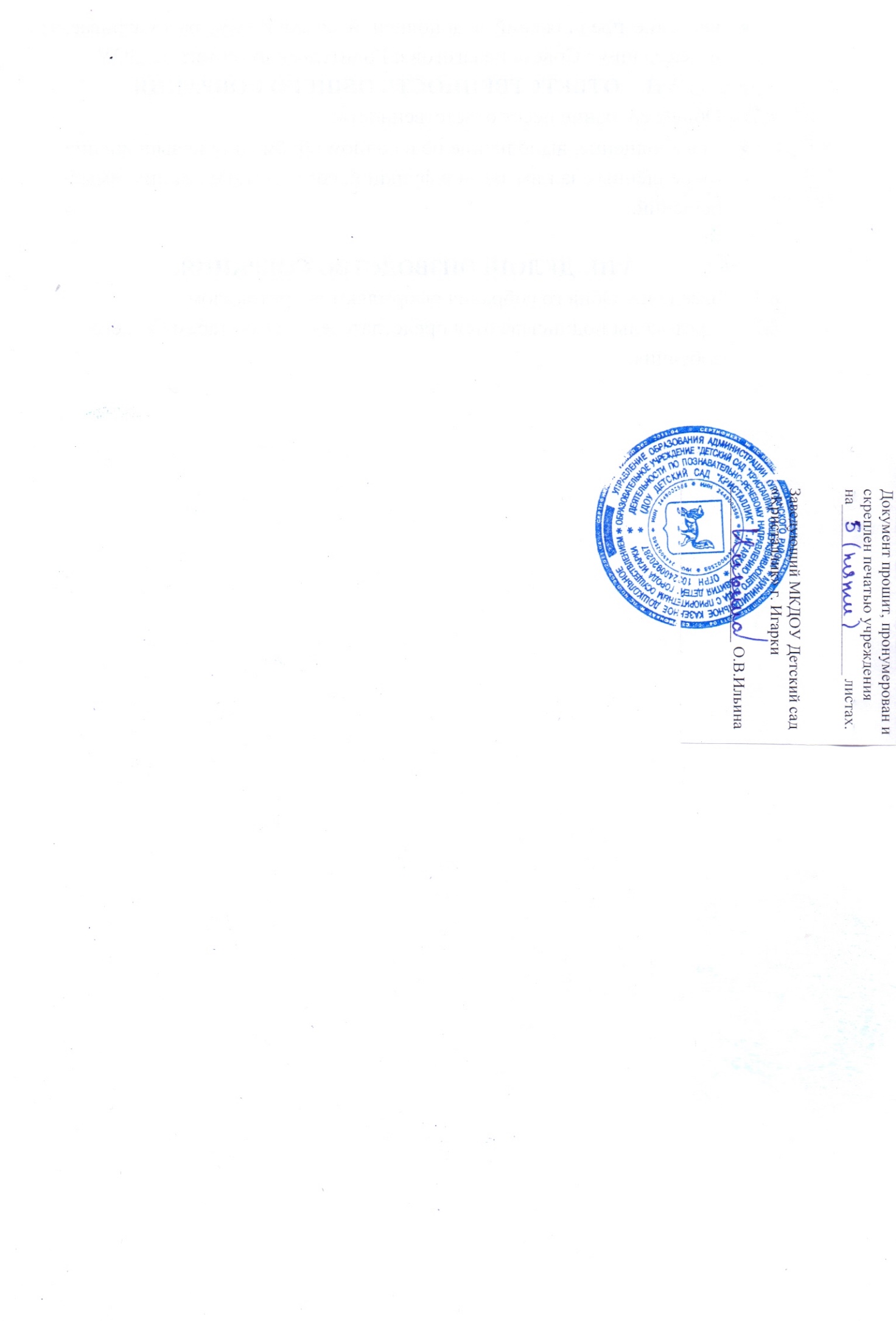 